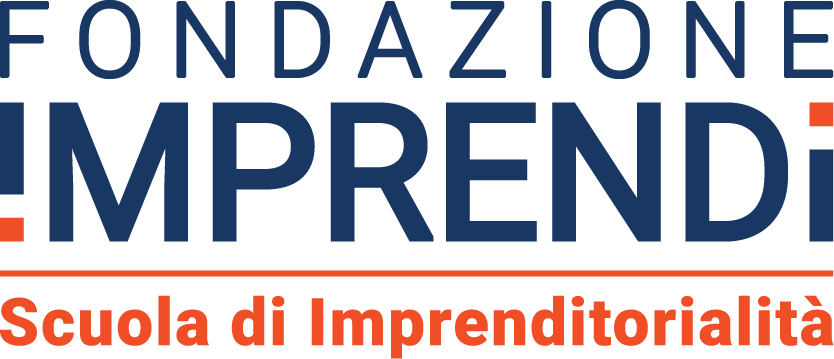 Manifestazione di interesse per il progetto formativo della Fondazione ImprendiTipo di scuola /Istituto (es. Liceo Classico) ……..Nome dell’Istituto ………..Località e Provincia ……….Regione ………..Dirigente scolastico (Cognome, nome)……Numero di classi coinvolte…..Tipologie delle classi (es. terza, quarta ) ……..Numero di studenti complessivi coinvolti …..Insegnante/i di riferimento (Cognome, Nome) ……. (ripetere se più classi coinvolte)Indirizzo/i e-mail insegnante/i di riferimento ………. (ripetere se più classi coinvolte)Eventuali noteData 		   				Firma (il Dirigente Scolastico)Da inviare a istruzione@imprendi.org con oggetto “Manifestazione di interesse”Grazie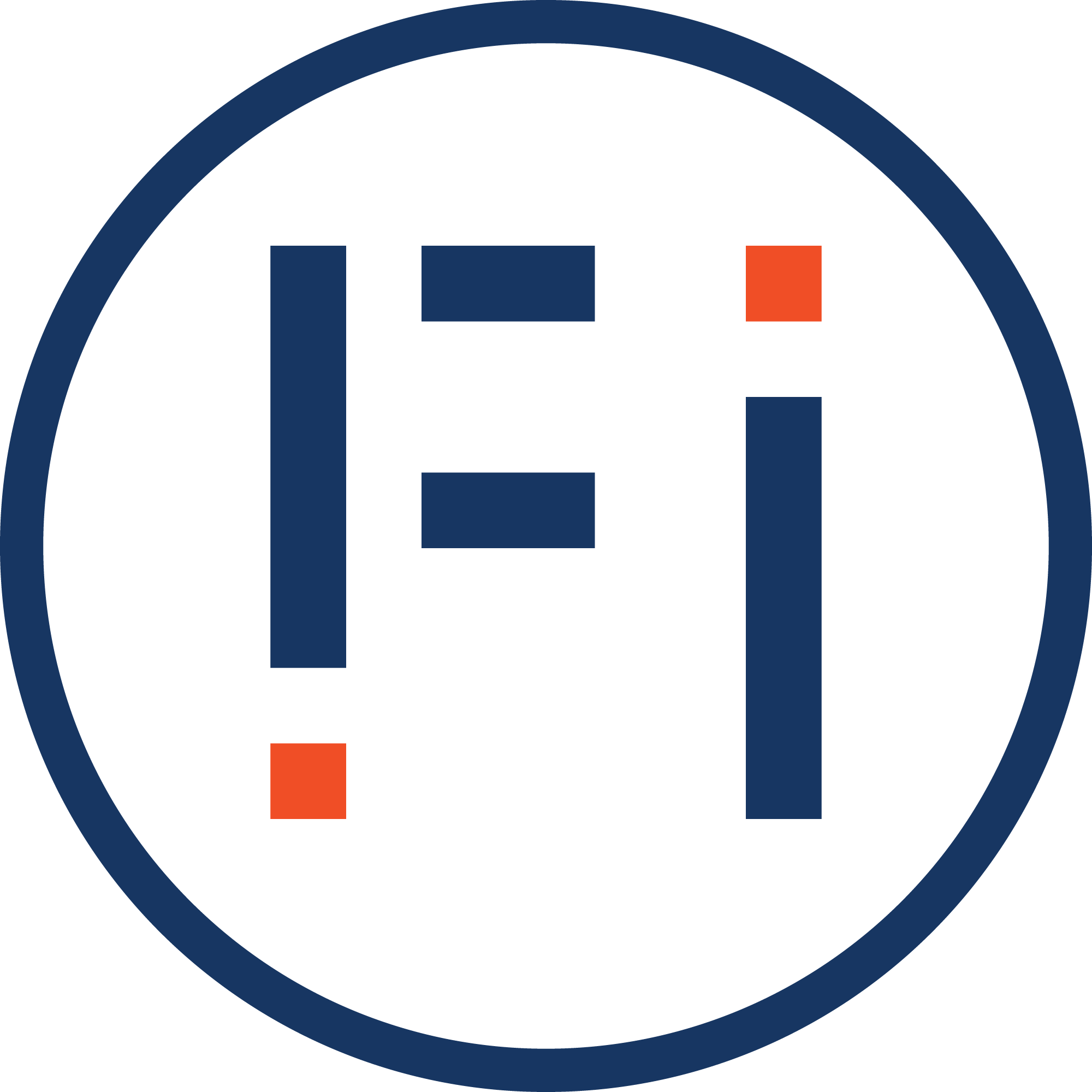 